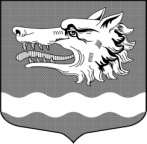 Администрация муниципального образования Раздольевскоее сельское поселение                муниципального образования Приозерский муниципальный район Ленинградской областиПОСТАНОВЛЕНИЕ29 ноября 2016 года                                                                                        № 243Об  утверждении  плана  по   противодействию                                                              коррупции  в администрации  муниципального                                                        образования Раздольевское сельское поселение                                                                                                муниципального    образования    Приозерский                                                                            муниципальный район Ленинградской области                                                           на 2017 годВ соответствии с Федеральным законом от 25.12. 2008 года  № 273-ФЗ                 «О противодействии коррупции», Национальным планом противодействия коррупции, утвержденным Указом Президента Российской Федерации от 01 апреля 2016 года № 147 «О Национальном плане противодействия коррупции на 2016-2017 годы», Планом противодействия коррупции в Ленинградской области на 2016 -2017 годы,  утвержденным Губернатором Ленинградской области 18.04.2016 года администрация муниципального образования Раздольевское сельское поселение ПОСТАНОВЛЯЕТ:1. Утвердить План по противодействию коррупции в администрации муниципального образования Раздольевское сельское поселение муниципального образования Приозерский муниципальный район Ленинградской области 2017 год согласно приложению.2. Контроль за исполнением настоящего постановления возложить на заместителя главы администрации.Глава администрации                                                                      А.Г. СоловьевА.Ш. Шехмаметьева66-718Разослано: дело: 2, прокуратура-1.                                                                                                                                                     УТВЕРЖДЕН                                                                                                                                              постановлением администрации МОРаздольевское сельское поселениеот 29.11. 2016 г. № 243План по противодействию коррупции в  администрации муниципального образования Раздольевское сельское поселение на 2017 год№п/п№п/пНаименование мероприятийНаименование мероприятийСрок исполненияСрок исполненияСрок исполненияИсполнителиИсполнители112233344I. ПРАВОВОЕ ОБЕСПЕЧЕНЕИ ПРОТИВОДЕЙСТВИЯ КОРРУПЦИИI. ПРАВОВОЕ ОБЕСПЕЧЕНЕИ ПРОТИВОДЕЙСТВИЯ КОРРУПЦИИI. ПРАВОВОЕ ОБЕСПЕЧЕНЕИ ПРОТИВОДЕЙСТВИЯ КОРРУПЦИИI. ПРАВОВОЕ ОБЕСПЕЧЕНЕИ ПРОТИВОДЕЙСТВИЯ КОРРУПЦИИI. ПРАВОВОЕ ОБЕСПЕЧЕНЕИ ПРОТИВОДЕЙСТВИЯ КОРРУПЦИИI. ПРАВОВОЕ ОБЕСПЕЧЕНЕИ ПРОТИВОДЕЙСТВИЯ КОРРУПЦИИI. ПРАВОВОЕ ОБЕСПЕЧЕНЕИ ПРОТИВОДЕЙСТВИЯ КОРРУПЦИИI. ПРАВОВОЕ ОБЕСПЕЧЕНЕИ ПРОТИВОДЕЙСТВИЯ КОРРУПЦИИI. ПРАВОВОЕ ОБЕСПЕЧЕНЕИ ПРОТИВОДЕЙСТВИЯ КОРРУПЦИИ1.11.1Мониторинг изменений законодательства РФ на предмет необходимости внесения изменений в правовые акты администрацииМониторинг изменений законодательства РФ на предмет необходимости внесения изменений в правовые акты администрацииежемесячно    ежемесячно    ежемесячно    Специалисты администрации в рамках своих должностных обязанностейСпециалисты администрации в рамках своих должностных обязанностей1.21.2Проведение антикоррупционной экспертизы НПА при мониторинге их применения и проектов НПА администрации МО Раздольевское сельское поселение при проведении их правовой (юридической экспертизы) их правовой экспертизыПроведение антикоррупционной экспертизы НПА при мониторинге их применения и проектов НПА администрации МО Раздольевское сельское поселение при проведении их правовой (юридической экспертизы) их правовой экспертизыПо мере необходимостиПо мере необходимостиПо мере необходимостиСпециалисты, ответственные за проведение экспертизы проектов НПА и НПА Специалисты, ответственные за проведение экспертизы проектов НПА и НПА 1.31.3Размещение проектов НПА администрации в информационно-телекоммуникационной сети «Интернет» для организации проведения их независимой антикоррупционной экспертизыРазмещение проектов НПА администрации в информационно-телекоммуникационной сети «Интернет» для организации проведения их независимой антикоррупционной экспертизыПо мере необходимостиПо мере необходимостиПо мере необходимостиСпециалисты администрации  в рамках своих должностных обязанностейСпециалисты администрации  в рамках своих должностных обязанностей1.41.4Проведение заседаний комиссии по противодействию коррупции администрации МО Раздольевское сельское поселениеПроведение заседаний комиссии по противодействию коррупции администрации МО Раздольевское сельское поселениеПо мере необходимостиПо мере необходимостиПо мере необходимостиКомиссия администрацииКомиссия администрации1.51.5Координация выполнения мероприятий предусмотренных ПланомКоординация выполнения мероприятий предусмотренных ПланомпостояннопостояннопостоянноГлава администрации, зам. главы администрацииГлава администрации, зам. главы администрации1.61.6Создание и поддержание в актуальном состоянии реестра действующих НПА администрации МО Раздольевское сельское поселениеСоздание и поддержание в актуальном состоянии реестра действующих НПА администрации МО Раздольевское сельское поселениеIV квартал текущего года (далее на постоянной основе)IV квартал текущего года (далее на постоянной основе)IV квартал текущего года (далее на постоянной основе)Специалист, ответственный за делопроизводствоСпециалист, ответственный за делопроизводство2. ВОПРОСЫ КАДРОВОЙ ПОЛИТИКИ2. ВОПРОСЫ КАДРОВОЙ ПОЛИТИКИ2. ВОПРОСЫ КАДРОВОЙ ПОЛИТИКИ2. ВОПРОСЫ КАДРОВОЙ ПОЛИТИКИ2. ВОПРОСЫ КАДРОВОЙ ПОЛИТИКИ2. ВОПРОСЫ КАДРОВОЙ ПОЛИТИКИ2. ВОПРОСЫ КАДРОВОЙ ПОЛИТИКИ2. ВОПРОСЫ КАДРОВОЙ ПОЛИТИКИ2. ВОПРОСЫ КАДРОВОЙ ПОЛИТИКИ2.1. Профилактика коррупционных и иных правонарушений2.1. Профилактика коррупционных и иных правонарушений2.1. Профилактика коррупционных и иных правонарушений2.1. Профилактика коррупционных и иных правонарушений2.1. Профилактика коррупционных и иных правонарушений2.1. Профилактика коррупционных и иных правонарушений2.1. Профилактика коррупционных и иных правонарушений2.1. Профилактика коррупционных и иных правонарушений2.1. Профилактика коррупционных и иных правонарушений2.1.12.1.1Организация контроля за представлением лицами, замещающими муниципальные должности, и муниципальными служащими, а также лицами, претендующими на замещение вакантных должностей муниципальной службы, сведений о доходах, расходах, об имуществе и обязательствах имущественного характераОрганизация контроля за представлением лицами, замещающими муниципальные должности, и муниципальными служащими, а также лицами, претендующими на замещение вакантных должностей муниципальной службы, сведений о доходах, расходах, об имуществе и обязательствах имущественного характераЯнварь-апрель текущего и последующего года Январь-апрель текущего и последующего года Январь-апрель текущего и последующего года Ведущий специалист, ответственный за работу с кадрамиВедущий специалист, ответственный за работу с кадрами2.1.22.1.2Организация размещения сведений, представленных муниципальными служащими, на официальном сайте администрации МО Раздольевское сельское поселениеОрганизация размещения сведений, представленных муниципальными служащими, на официальном сайте администрации МО Раздольевское сельское поселениеВ течение 14 рабочих дней со дня истечения срока установленного для представления сведенийВ течение 14 рабочих дней со дня истечения срока установленного для представления сведенийВ течение 14 рабочих дней со дня истечения срока установленного для представления сведенийВедущий специалист, ответственный за работу с кадрамиВедущий специалист, ответственный за работу с кадрами2.1.32.1.3Проведение анализа сведений о доходах, расходах, об имуществе и обязательствах имущественного характера, представленных муниципальными служащимиПроведение анализа сведений о доходах, расходах, об имуществе и обязательствах имущественного характера, представленных муниципальными служащимидо 01 сентября текущего и последующего годадо 01 сентября текущего и последующего годадо 01 сентября текущего и последующего годаВедущий специалист, ответственный за работу с кадрамиВедущий специалист, ответственный за работу с кадрами2.1.42.1.4Представление главе администрации доклада о результатах анализа сведений, представленных муниципальными служащимиПредставление главе администрации доклада о результатах анализа сведений, представленных муниципальными служащимиДо 15 сентября текущего и последующего годаДо 15 сентября текущего и последующего годаДо 15 сентября текущего и последующего годаВедущий специалист, ответственный за работу с кадрамиВедущий специалист, ответственный за работу с кадрами2.1.52.1.5Проведение в установленном законом порядке проверок:-  достоверности и полноты сведений о доходах, об имуществе и обязательствах имущественного характера, представляемых гражданами, претендующими на замещение должностей, муниципальной службы, муниципальными служащими;- соблюдения муниципальными служащими ограничений и запретов, требований о предотвращении и урегулировании конфликта интересов, исполнения ими обязанностей, установленных Федеральным законом от 25.12.2008 № 273-ФЗ «О противодействии коррупции» и другими федеральными законамиПроведение в установленном законом порядке проверок:-  достоверности и полноты сведений о доходах, об имуществе и обязательствах имущественного характера, представляемых гражданами, претендующими на замещение должностей, муниципальной службы, муниципальными служащими;- соблюдения муниципальными служащими ограничений и запретов, требований о предотвращении и урегулировании конфликта интересов, исполнения ими обязанностей, установленных Федеральным законом от 25.12.2008 № 273-ФЗ «О противодействии коррупции» и другими федеральными законамиНа основании поступившей информацииНа основании поступившей информацииНа основании поступившей информацииВедущий специалист, ответственный за работу с кадрамиВедущий специалист, ответственный за работу с кадрами2.1.62.1.6Организация ознакомления граждан, поступающих на должности муниципальной службы, с законодательством в сфере противодействия коррупции, в том числе об информирование ответственности за совершение правонарушений, о недопустимости возникновения конфликта интересов и о его урегулировании, о недопущении получения и дачи взятки, о соблюдении ограничений, запретов, требований к служебному поведению, исполнении обязанностейОрганизация ознакомления граждан, поступающих на должности муниципальной службы, с законодательством в сфере противодействия коррупции, в том числе об информирование ответственности за совершение правонарушений, о недопустимости возникновения конфликта интересов и о его урегулировании, о недопущении получения и дачи взятки, о соблюдении ограничений, запретов, требований к служебному поведению, исполнении обязанностейВ течение текущего и последующего годаВ течение текущего и последующего годаВ течение текущего и последующего годаВедущий специалист, ответственный за работу с кадрамиВедущий специалист, ответственный за работу с кадрами2.1.72.1.7Осуществление комплекса организационных, разъяснительных  и иных мер по соблюдению муниципальными служащими ограничений, запретов, требований к служебному поведению, исполнению обязанностей, установленных в целях противодействия коррупции, а также по недопущению муниципальными служащими поведения, которое может восприниматься как обещание или предложение дачи взятки либо как согласие принять взятку или как просьба о даче взяткиОсуществление комплекса организационных, разъяснительных  и иных мер по соблюдению муниципальными служащими ограничений, запретов, требований к служебному поведению, исполнению обязанностей, установленных в целях противодействия коррупции, а также по недопущению муниципальными служащими поведения, которое может восприниматься как обещание или предложение дачи взятки либо как согласие принять взятку или как просьба о даче взяткиВ течение текущего и последующего годаВ течение текущего и последующего годаВ течение текущего и последующего годаГлава администрации, специалист, ответственный за работу с кадрамиГлава администрации, специалист, ответственный за работу с кадрами2.2. Организация соблюдения муниципальными служащими ограничений, запретов, а также исполнения обязанностей, установленных в целях противодействия коррупции, повышение эффективности урегулирования конфликта интересов2.2. Организация соблюдения муниципальными служащими ограничений, запретов, а также исполнения обязанностей, установленных в целях противодействия коррупции, повышение эффективности урегулирования конфликта интересов2.2. Организация соблюдения муниципальными служащими ограничений, запретов, а также исполнения обязанностей, установленных в целях противодействия коррупции, повышение эффективности урегулирования конфликта интересов2.2. Организация соблюдения муниципальными служащими ограничений, запретов, а также исполнения обязанностей, установленных в целях противодействия коррупции, повышение эффективности урегулирования конфликта интересов2.2. Организация соблюдения муниципальными служащими ограничений, запретов, а также исполнения обязанностей, установленных в целях противодействия коррупции, повышение эффективности урегулирования конфликта интересов2.2. Организация соблюдения муниципальными служащими ограничений, запретов, а также исполнения обязанностей, установленных в целях противодействия коррупции, повышение эффективности урегулирования конфликта интересов2.2. Организация соблюдения муниципальными служащими ограничений, запретов, а также исполнения обязанностей, установленных в целях противодействия коррупции, повышение эффективности урегулирования конфликта интересов2.2. Организация соблюдения муниципальными служащими ограничений, запретов, а также исполнения обязанностей, установленных в целях противодействия коррупции, повышение эффективности урегулирования конфликта интересов2.2. Организация соблюдения муниципальными служащими ограничений, запретов, а также исполнения обязанностей, установленных в целях противодействия коррупции, повышение эффективности урегулирования конфликта интересов2.2.12.2.1Организация контроля за исполнением муниципальными служащими обязанности по предварительному уведомлению представителя нанимателя (работодателя) о намерении выполнять иную оплачиваемую работу, определение возможности возникновения конфликта интересов при выполнении данной работыОрганизация контроля за исполнением муниципальными служащими обязанности по предварительному уведомлению представителя нанимателя (работодателя) о намерении выполнять иную оплачиваемую работу, определение возможности возникновения конфликта интересов при выполнении данной работыВ течение текущего и последующего годаВ течение текущего и последующего годаГлава администрации, специалист ответственный за  работу с кадрамиГлава администрации, специалист ответственный за  работу с кадрамиГлава администрации, специалист ответственный за  работу с кадрами2.2.22.2.2Организация контроля за обеспечением сообщения муниципальными служащими о получении ими подарка в связи с протокольными мероприятиями, служебными командировками и другими официальными мероприятиями, участие в которых связано с выполнением ими служебных (должностных) обязанностей, а также сдачи подаркаОрганизация контроля за обеспечением сообщения муниципальными служащими о получении ими подарка в связи с протокольными мероприятиями, служебными командировками и другими официальными мероприятиями, участие в которых связано с выполнением ими служебных (должностных) обязанностей, а также сдачи подаркаежеквартальноежеквартальноГлава администрации, специалист ответственный за  работу с кадрамиГлава администрации, специалист ответственный за  работу с кадрамиГлава администрации, специалист ответственный за  работу с кадрами2.2.32.2.3Организация контроля за исполнением муниципальными служащими обязанности уведомлять в письменной форме главу администрации о личной заинтересованности при исполнении должностных обязанностей, которая может привести к конфликту интересов, и принимать меры по предотвращению подобного конфликтаОрганизация контроля за исполнением муниципальными служащими обязанности уведомлять в письменной форме главу администрации о личной заинтересованности при исполнении должностных обязанностей, которая может привести к конфликту интересов, и принимать меры по предотвращению подобного конфликтаежеквартальноежеквартальноГлава администрации специалист ответственный за  работу с кадрамиГлава администрации специалист ответственный за  работу с кадрамиГлава администрации специалист ответственный за  работу с кадрами2.2.42.2.4Организация контроля за исполнением муниципальными служащими обязанности уведомлять представителя нанимателя (работодателя) о фактах обращения в целях склонения к совершению коррупционных правонарушенийОрганизация контроля за исполнением муниципальными служащими обязанности уведомлять представителя нанимателя (работодателя) о фактах обращения в целях склонения к совершению коррупционных правонарушенийЕжеквартальноЕжеквартальноспециалист ответственный за  работу с кадрамиспециалист ответственный за  работу с кадрамиспециалист ответственный за  работу с кадрами2.2.52.2.5Организация работы по выявлению случаев возникновения конфликта интересов, одной из сторон которого является муниципальный служащий, принятие мер, предусмотренных законодательством по предотвращению и урегулированию конфликта интересов, а также выявление причин и условий, способствующих возникновению конфликта интересовОрганизация работы по выявлению случаев возникновения конфликта интересов, одной из сторон которого является муниципальный служащий, принятие мер, предусмотренных законодательством по предотвращению и урегулированию конфликта интересов, а также выявление причин и условий, способствующих возникновению конфликта интересовВ течение текущего и последующего годаВ течение текущего и последующего годаспециалист ответственный за  работу с кадрамиспециалист ответственный за  работу с кадрамиспециалист ответственный за  работу с кадрами2.2.62.2.6Мониторинг (установление) наличия у муниципальных служащих близкого родства или свойства с главой муниципального образования, возглавляющим местную администрацию, если замещение должности муниципальной службы связано с непосредственной подчиненностью или подконтрольностью этому должностному лицу, или с муниципальным служащим, если замещение должности связано с непосредственной подчиненностью или подконтрольностью одного из них другомуМониторинг (установление) наличия у муниципальных служащих близкого родства или свойства с главой муниципального образования, возглавляющим местную администрацию, если замещение должности муниципальной службы связано с непосредственной подчиненностью или подконтрольностью этому должностному лицу, или с муниципальным служащим, если замещение должности связано с непосредственной подчиненностью или подконтрольностью одного из них другомуВ течение текущего и последующего года В течение текущего и последующего года специалист ответственный за  работу с кадрамиспециалист ответственный за  работу с кадрамиспециалист ответственный за  работу с кадрами2.2.72.2.7Организационное и документационное обеспечение деятельности комиссий по соблюдению требований к служебному поведению муниципальных служащих и урегулированию конфликта интересовОрганизационное и документационное обеспечение деятельности комиссий по соблюдению требований к служебному поведению муниципальных служащих и урегулированию конфликта интересовВ течение текущего и последующего годаВ течение текущего и последующего годаСпециалист, ответственный за работу с кадрамиСпециалист, ответственный за работу с кадрамиСпециалист, ответственный за работу с кадрами2.2.82.2.8Организация работы по соблюдению гражданами, замещавшими должности муниципальной службы, включенные в перечни должностей, установленные нормативными правовыми актами Российской Федерации, в течение двух лет после увольнения с муниципальной службы, обязанности получения согласия комиссии по соблюдению требований к служебному поведению муниципальных служащих и урегулированию конфликта интересов на замещение ими на условиях трудового договора должности в организации и (или) выполнения в данной организации работы на условиях гражданско-правового договора, если отдельные функции муниципального (административного) управления данной организацией входили в их должностные (служебные) обязанностиОрганизация работы по соблюдению гражданами, замещавшими должности муниципальной службы, включенные в перечни должностей, установленные нормативными правовыми актами Российской Федерации, в течение двух лет после увольнения с муниципальной службы, обязанности получения согласия комиссии по соблюдению требований к служебному поведению муниципальных служащих и урегулированию конфликта интересов на замещение ими на условиях трудового договора должности в организации и (или) выполнения в данной организации работы на условиях гражданско-правового договора, если отдельные функции муниципального (административного) управления данной организацией входили в их должностные (служебные) обязанностиВ течение текущего и последующего годаВ течение текущего и последующего годаСпециалист, ответственный за работу с кадрамиСпециалист, ответственный за работу с кадрамиСпециалист, ответственный за работу с кадрами2.2.92.2.9Обеспечение размещения и систематического обновления на официальном сайте администрации МО Раздолеьвское сельское поселение информации о деятельности комиссии по соблюдению требований к служебному поведению и урегулированию конфликта интересовОбеспечение размещения и систематического обновления на официальном сайте администрации МО Раздолеьвское сельское поселение информации о деятельности комиссии по соблюдению требований к служебному поведению и урегулированию конфликта интересовЕжеквартальноЕжеквартальноСпециалист, ответственный за работу с кадрамиСпециалист, ответственный за работу с кадрамиСпециалист, ответственный за работу с кадрами2.2.102.2.10Обеспечение контроля за применением предусмотренных законодательством дисциплинарных взысканий в каждом случае несоблюдения ограничений и запретов, требований о предотвращении или об урегулировании конфликта интересов и неисполнение обязанностей, установленных в целях противодействия коррупцииОбеспечение контроля за применением предусмотренных законодательством дисциплинарных взысканий в каждом случае несоблюдения ограничений и запретов, требований о предотвращении или об урегулировании конфликта интересов и неисполнение обязанностей, установленных в целях противодействия коррупцииВ течение текущего и последующего годаВ течение текущего и последующего годаСпециалист, ответственный за работу с кадрамиСпециалист, ответственный за работу с кадрамиСпециалист, ответственный за работу с кадрами3. АНТИКОРРУПЦИОННОЕ ОБРАЗОВАНИЕ3. АНТИКОРРУПЦИОННОЕ ОБРАЗОВАНИЕ3. АНТИКОРРУПЦИОННОЕ ОБРАЗОВАНИЕ3. АНТИКОРРУПЦИОННОЕ ОБРАЗОВАНИЕ3. АНТИКОРРУПЦИОННОЕ ОБРАЗОВАНИЕ3. АНТИКОРРУПЦИОННОЕ ОБРАЗОВАНИЕ3. АНТИКОРРУПЦИОННОЕ ОБРАЗОВАНИЕ3. АНТИКОРРУПЦИОННОЕ ОБРАЗОВАНИЕ3. АНТИКОРРУПЦИОННОЕ ОБРАЗОВАНИЕ3.13.1Обеспечение повышения квалификации муниципальных служащих по вопросам противодействия коррупции Обеспечение повышения квалификации муниципальных служащих по вопросам противодействия коррупции По плану обученияПо плану обученияГлава администрацииГлава администрацииГлава администрации3.23.2Участие в семинарах, совещаниях по антикоррупционной тематике для муниципальных служащих Участие в семинарах, совещаниях по антикоррупционной тематике для муниципальных служащих По мере необходимостиПо мере необходимостиАдминистрация МО Раздольевское сельское поселениеАдминистрация МО Раздольевское сельское поселениеАдминистрация МО Раздольевское сельское поселение3.33.3Организация и проведение практических  совещаний, «круглых столов» по антикоррупционной тематике для муниципальных служащих, в том числе: - по формированию негативного отношения к получению подарков; - о порядке уведомления о получении подарка и его передачи; - об установлении наказания за коммерческий подкуп, получение и дачу взятки, посредничество во взяточничестве в виде штрафов, кратных сумме коммерческого подкупа или взятки;- об увольнении в связи с утратой доверия;- по формированию отрицательного отношения к коррупции и т.д. Организация и проведение практических  совещаний, «круглых столов» по антикоррупционной тематике для муниципальных служащих, в том числе: - по формированию негативного отношения к получению подарков; - о порядке уведомления о получении подарка и его передачи; - об установлении наказания за коммерческий подкуп, получение и дачу взятки, посредничество во взяточничестве в виде штрафов, кратных сумме коммерческого подкупа или взятки;- об увольнении в связи с утратой доверия;- по формированию отрицательного отношения к коррупции и т.д. 1 квартал2 квартал3 квартал4 квартал1 квартал2 квартал3 квартал4 кварталГлава администрации, зам. главы администрацииГлава администрации, зам. главы администрацииГлава администрации, зам. главы администрации3.43.4Проведение разъяснительных мероприятий (вводных тренингов) для поступающих на муниципальную службу. Ознакомление муниципальных служащих с изменениями в законодательстве, разъяснение ограничений, налагаемых на граждан после увольнения с муниципальной службыПроведение разъяснительных мероприятий (вводных тренингов) для поступающих на муниципальную службу. Ознакомление муниципальных служащих с изменениями в законодательстве, разъяснение ограничений, налагаемых на граждан после увольнения с муниципальной службыпри поступлении на муниципальную службупри поступлении на муниципальную службуСпециалист, ответственный за работу с кадрамиСпециалист, ответственный за работу с кадрамиСпециалист, ответственный за работу с кадрами4. ОРГАНИЗАЦИЯ РАБОТЫ ПО ПРОТИВОДЕЙСТВИЮ КОРРУПЦИИ В МУНИЦИПАЛЬНЫХ УЧРЕЖДЕНИЯХ, ПОДВЕДОМСТВЕННЫХ  АДМИНИСТРАЦИИ МО РАЗДОЛЬЕВСКОЕ СЕЛЬСКОЕ ПОСЕЛЕНИЕ4. ОРГАНИЗАЦИЯ РАБОТЫ ПО ПРОТИВОДЕЙСТВИЮ КОРРУПЦИИ В МУНИЦИПАЛЬНЫХ УЧРЕЖДЕНИЯХ, ПОДВЕДОМСТВЕННЫХ  АДМИНИСТРАЦИИ МО РАЗДОЛЬЕВСКОЕ СЕЛЬСКОЕ ПОСЕЛЕНИЕ4. ОРГАНИЗАЦИЯ РАБОТЫ ПО ПРОТИВОДЕЙСТВИЮ КОРРУПЦИИ В МУНИЦИПАЛЬНЫХ УЧРЕЖДЕНИЯХ, ПОДВЕДОМСТВЕННЫХ  АДМИНИСТРАЦИИ МО РАЗДОЛЬЕВСКОЕ СЕЛЬСКОЕ ПОСЕЛЕНИЕ4. ОРГАНИЗАЦИЯ РАБОТЫ ПО ПРОТИВОДЕЙСТВИЮ КОРРУПЦИИ В МУНИЦИПАЛЬНЫХ УЧРЕЖДЕНИЯХ, ПОДВЕДОМСТВЕННЫХ  АДМИНИСТРАЦИИ МО РАЗДОЛЬЕВСКОЕ СЕЛЬСКОЕ ПОСЕЛЕНИЕ4. ОРГАНИЗАЦИЯ РАБОТЫ ПО ПРОТИВОДЕЙСТВИЮ КОРРУПЦИИ В МУНИЦИПАЛЬНЫХ УЧРЕЖДЕНИЯХ, ПОДВЕДОМСТВЕННЫХ  АДМИНИСТРАЦИИ МО РАЗДОЛЬЕВСКОЕ СЕЛЬСКОЕ ПОСЕЛЕНИЕ4. ОРГАНИЗАЦИЯ РАБОТЫ ПО ПРОТИВОДЕЙСТВИЮ КОРРУПЦИИ В МУНИЦИПАЛЬНЫХ УЧРЕЖДЕНИЯХ, ПОДВЕДОМСТВЕННЫХ  АДМИНИСТРАЦИИ МО РАЗДОЛЬЕВСКОЕ СЕЛЬСКОЕ ПОСЕЛЕНИЕ4. ОРГАНИЗАЦИЯ РАБОТЫ ПО ПРОТИВОДЕЙСТВИЮ КОРРУПЦИИ В МУНИЦИПАЛЬНЫХ УЧРЕЖДЕНИЯХ, ПОДВЕДОМСТВЕННЫХ  АДМИНИСТРАЦИИ МО РАЗДОЛЬЕВСКОЕ СЕЛЬСКОЕ ПОСЕЛЕНИЕ4. ОРГАНИЗАЦИЯ РАБОТЫ ПО ПРОТИВОДЕЙСТВИЮ КОРРУПЦИИ В МУНИЦИПАЛЬНЫХ УЧРЕЖДЕНИЯХ, ПОДВЕДОМСТВЕННЫХ  АДМИНИСТРАЦИИ МО РАЗДОЛЬЕВСКОЕ СЕЛЬСКОЕ ПОСЕЛЕНИЕ4. ОРГАНИЗАЦИЯ РАБОТЫ ПО ПРОТИВОДЕЙСТВИЮ КОРРУПЦИИ В МУНИЦИПАЛЬНЫХ УЧРЕЖДЕНИЯХ, ПОДВЕДОМСТВЕННЫХ  АДМИНИСТРАЦИИ МО РАЗДОЛЬЕВСКОЕ СЕЛЬСКОЕ ПОСЕЛЕНИЕ4.14.1Организация и проведение работы по своевременному представлению руководителем МУК Раздольское КО полных и достоверных сведений о доходах, об имуществе и обязательствах имущественного характераОрганизация и проведение работы по своевременному представлению руководителем МУК Раздольское КО полных и достоверных сведений о доходах, об имуществе и обязательствах имущественного характераЯнварь - апрель в течение текущего и последующего годаЯнварь - апрель в течение текущего и последующего годаСпециалист, ответственный за работу с кадрамиСпециалист, ответственный за работу с кадрамиСпециалист, ответственный за работу с кадрами4.24.2Организация и проведение работы по своевременному представлению гражданами, претендующими на замещение должности руководителя МУК Раздольское КО, полных и достоверных сведений о доходах, об имуществе и обязательствах имущественного характераОрганизация и проведение работы по своевременному представлению гражданами, претендующими на замещение должности руководителя МУК Раздольское КО, полных и достоверных сведений о доходах, об имуществе и обязательствах имущественного характераВ течение текущего и последующего годаВ течение текущего и последующего годаСпециалист, ответственный за работу с кадрамиСпециалист, ответственный за работу с кадрамиСпециалист, ответственный за работу с кадрами4.34.3Организация работы по опубликованию сведений о доходах, об имуществе и обязательствах имущественного характера руководителя МУК Раздольское КО, а также членов их семей на официальном сайте администрации муниципального образования Раздольевское сельское поселениеОрганизация работы по опубликованию сведений о доходах, об имуществе и обязательствах имущественного характера руководителя МУК Раздольское КО, а также членов их семей на официальном сайте администрации муниципального образования Раздольевское сельское поселениеУказать конкретный срокУказать конкретный срокСпециалист, ответственный за работу с кадрамиСпециалист, ответственный за работу с кадрамиСпециалист, ответственный за работу с кадрами4.44.4Проведение анализа сведений о доходах, об имуществе и обязательствах имущественного характера граждан, претендующих на замещение должности руководителя МУК Раздольское КО, лиц, замещающих данные должности, а также членов их семей Проведение анализа сведений о доходах, об имуществе и обязательствах имущественного характера граждан, претендующих на замещение должности руководителя МУК Раздольское КО, лиц, замещающих данные должности, а также членов их семей В течение 14 рабочих дней со дня истечения срока установленного для представления сведенийВ течение 14 рабочих дней со дня истечения срока установленного для представления сведенийСпециалист, ответственный за работу с кадрамиСпециалист, ответственный за работу с кадрамиСпециалист, ответственный за работу с кадрами4.54.5Оказание юридической, методической и консультационной помощи МУК Раздольское КО, в том числе по реализации статьи 13.3 Федерального закона от 25.12.2008 № 273-ФЗ «О противодействии коррупции» 	Оказание юридической, методической и консультационной помощи МУК Раздольское КО, в том числе по реализации статьи 13.3 Федерального закона от 25.12.2008 № 273-ФЗ «О противодействии коррупции» 	В течение текущего и последующего годаВ течение текущего и последующего годаЗам. главы администрации, специалист, ответственный за работу с кадрами, Зам. главы администрации, специалист, ответственный за работу с кадрами, Зам. главы администрации, специалист, ответственный за работу с кадрами, ОБЕСПЕЧЕНИЕ ПРОЗРАЧНОСТИ ДЕЯТЕЛЬНОСТИ  АДМИНИСТРАЦИИ МУНИЦИПАЛЬНОГО ОБРАЗОВАНИЯ РАЗДОЛЬЕВСКОЕ СЕЛЬСКОЕ ПОСЕЛЕНИЕОБЕСПЕЧЕНИЕ ПРОЗРАЧНОСТИ ДЕЯТЕЛЬНОСТИ  АДМИНИСТРАЦИИ МУНИЦИПАЛЬНОГО ОБРАЗОВАНИЯ РАЗДОЛЬЕВСКОЕ СЕЛЬСКОЕ ПОСЕЛЕНИЕОБЕСПЕЧЕНИЕ ПРОЗРАЧНОСТИ ДЕЯТЕЛЬНОСТИ  АДМИНИСТРАЦИИ МУНИЦИПАЛЬНОГО ОБРАЗОВАНИЯ РАЗДОЛЬЕВСКОЕ СЕЛЬСКОЕ ПОСЕЛЕНИЕОБЕСПЕЧЕНИЕ ПРОЗРАЧНОСТИ ДЕЯТЕЛЬНОСТИ  АДМИНИСТРАЦИИ МУНИЦИПАЛЬНОГО ОБРАЗОВАНИЯ РАЗДОЛЬЕВСКОЕ СЕЛЬСКОЕ ПОСЕЛЕНИЕОБЕСПЕЧЕНИЕ ПРОЗРАЧНОСТИ ДЕЯТЕЛЬНОСТИ  АДМИНИСТРАЦИИ МУНИЦИПАЛЬНОГО ОБРАЗОВАНИЯ РАЗДОЛЬЕВСКОЕ СЕЛЬСКОЕ ПОСЕЛЕНИЕОБЕСПЕЧЕНИЕ ПРОЗРАЧНОСТИ ДЕЯТЕЛЬНОСТИ  АДМИНИСТРАЦИИ МУНИЦИПАЛЬНОГО ОБРАЗОВАНИЯ РАЗДОЛЬЕВСКОЕ СЕЛЬСКОЕ ПОСЕЛЕНИЕОБЕСПЕЧЕНИЕ ПРОЗРАЧНОСТИ ДЕЯТЕЛЬНОСТИ  АДМИНИСТРАЦИИ МУНИЦИПАЛЬНОГО ОБРАЗОВАНИЯ РАЗДОЛЬЕВСКОЕ СЕЛЬСКОЕ ПОСЕЛЕНИЕОБЕСПЕЧЕНИЕ ПРОЗРАЧНОСТИ ДЕЯТЕЛЬНОСТИ  АДМИНИСТРАЦИИ МУНИЦИПАЛЬНОГО ОБРАЗОВАНИЯ РАЗДОЛЬЕВСКОЕ СЕЛЬСКОЕ ПОСЕЛЕНИЕОБЕСПЕЧЕНИЕ ПРОЗРАЧНОСТИ ДЕЯТЕЛЬНОСТИ  АДМИНИСТРАЦИИ МУНИЦИПАЛЬНОГО ОБРАЗОВАНИЯ РАЗДОЛЬЕВСКОЕ СЕЛЬСКОЕ ПОСЕЛЕНИЕ5.15.1Обеспечение соответствия раздела «Противодействие коррупции» официального сайта администрации МО Раздольевское сельское поселение требованиям к размещению и наполнению подразделов, посвященных вопросам противодействия коррупции, созданных на основании федеральных законов, и требованиям к должностям, замещение которых влечет за собой размещение сведений о доходах, расходах, об имуществе и обязательствах имущественного характера, утвержденным приказом Министерства труда и социальной защиты Российской Федерации от 07.10.2013 № 530нОбеспечение соответствия раздела «Противодействие коррупции» официального сайта администрации МО Раздольевское сельское поселение требованиям к размещению и наполнению подразделов, посвященных вопросам противодействия коррупции, созданных на основании федеральных законов, и требованиям к должностям, замещение которых влечет за собой размещение сведений о доходах, расходах, об имуществе и обязательствах имущественного характера, утвержденным приказом Министерства труда и социальной защиты Российской Федерации от 07.10.2013 № 530нВ течение текущего и последующего годаВ течение текущего и последующего годаЗам главы администрации, специалист, ответственный  за кадровую работуЗам главы администрации, специалист, ответственный  за кадровую работуЗам главы администрации, специалист, ответственный  за кадровую работу5.25.2Проведение мониторинга предоставления муниципальных услуг и выполнения административных регламентов предоставления муниципальных услуг администрацией МО Раздольевское сельское поселениеПроведение мониторинга предоставления муниципальных услуг и выполнения административных регламентов предоставления муниципальных услуг администрацией МО Раздольевское сельское поселение1 раз в квартал1 раз в кварталСпециалист, ответственный за муниципальные услугиСпециалист, ответственный за муниципальные услугиСпециалист, ответственный за муниципальные услуги5.35.3Размещение на официальном сайте администрации МО Раздольевское сельское поселение информации в соответствии с Федеральным законом от 09.02.2009 № 8-ФЗ «Об обеспечении доступа к информации о деятельности государственных органов и органов местного самоуправления»Размещение на официальном сайте администрации МО Раздольевское сельское поселение информации в соответствии с Федеральным законом от 09.02.2009 № 8-ФЗ «Об обеспечении доступа к информации о деятельности государственных органов и органов местного самоуправления»В течение текущего и последующего годаВ течение текущего и последующего годаСпециалисты администрации в рамках своих должностных обязанностейСпециалисты администрации в рамках своих должностных обязанностейСпециалисты администрации в рамках своих должностных обязанностей5.45.4Обеспечение взаимодействия администрации муниципального образования со средствами массовой информации по вопросам в сфере противодействия коррупции, в том числе оказание содействия средствам массовой информации в освещении мер по противодействию коррупции, принимаемых администрацией, и в придании гласности фактов коррупции.Обеспечение взаимодействия администрации муниципального образования со средствами массовой информации по вопросам в сфере противодействия коррупции, в том числе оказание содействия средствам массовой информации в освещении мер по противодействию коррупции, принимаемых администрацией, и в придании гласности фактов коррупции.В течение текущего и последующего годаВ течение текущего и последующего годаЗам. главы администрацииЗам. главы администрацииЗам. главы администрации5.55.5Регулярная актуализация информации по вопросам противодействия коррупции, размещаемой на стенде в здании администрации муниципального образования Регулярная актуализация информации по вопросам противодействия коррупции, размещаемой на стенде в здании администрации муниципального образования В течение текущего и последующего годаВ течение текущего и последующего годаСпециалисты администрации  в рамках своих должностных обязанностейСпециалисты администрации  в рамках своих должностных обязанностейСпециалисты администрации  в рамках своих должностных обязанностей6. СОВЕРШЕНСТВОВАНИЕ ОРГАНИЗАЦИИ ДЕЯТЕЛЬНОСТИ В СФЕРЕ ЗАКУПОК ТОВАРОВ, РАБОТ, УСЛУГ ДЛЯ ОБЕСПЕЧЕНИЯ МУНИЦИПАЛЬНЫХ НУЖД6. СОВЕРШЕНСТВОВАНИЕ ОРГАНИЗАЦИИ ДЕЯТЕЛЬНОСТИ В СФЕРЕ ЗАКУПОК ТОВАРОВ, РАБОТ, УСЛУГ ДЛЯ ОБЕСПЕЧЕНИЯ МУНИЦИПАЛЬНЫХ НУЖД6. СОВЕРШЕНСТВОВАНИЕ ОРГАНИЗАЦИИ ДЕЯТЕЛЬНОСТИ В СФЕРЕ ЗАКУПОК ТОВАРОВ, РАБОТ, УСЛУГ ДЛЯ ОБЕСПЕЧЕНИЯ МУНИЦИПАЛЬНЫХ НУЖД6. СОВЕРШЕНСТВОВАНИЕ ОРГАНИЗАЦИИ ДЕЯТЕЛЬНОСТИ В СФЕРЕ ЗАКУПОК ТОВАРОВ, РАБОТ, УСЛУГ ДЛЯ ОБЕСПЕЧЕНИЯ МУНИЦИПАЛЬНЫХ НУЖД6. СОВЕРШЕНСТВОВАНИЕ ОРГАНИЗАЦИИ ДЕЯТЕЛЬНОСТИ В СФЕРЕ ЗАКУПОК ТОВАРОВ, РАБОТ, УСЛУГ ДЛЯ ОБЕСПЕЧЕНИЯ МУНИЦИПАЛЬНЫХ НУЖД6. СОВЕРШЕНСТВОВАНИЕ ОРГАНИЗАЦИИ ДЕЯТЕЛЬНОСТИ В СФЕРЕ ЗАКУПОК ТОВАРОВ, РАБОТ, УСЛУГ ДЛЯ ОБЕСПЕЧЕНИЯ МУНИЦИПАЛЬНЫХ НУЖД6. СОВЕРШЕНСТВОВАНИЕ ОРГАНИЗАЦИИ ДЕЯТЕЛЬНОСТИ В СФЕРЕ ЗАКУПОК ТОВАРОВ, РАБОТ, УСЛУГ ДЛЯ ОБЕСПЕЧЕНИЯ МУНИЦИПАЛЬНЫХ НУЖД6. СОВЕРШЕНСТВОВАНИЕ ОРГАНИЗАЦИИ ДЕЯТЕЛЬНОСТИ В СФЕРЕ ЗАКУПОК ТОВАРОВ, РАБОТ, УСЛУГ ДЛЯ ОБЕСПЕЧЕНИЯ МУНИЦИПАЛЬНЫХ НУЖД6. СОВЕРШЕНСТВОВАНИЕ ОРГАНИЗАЦИИ ДЕЯТЕЛЬНОСТИ В СФЕРЕ ЗАКУПОК ТОВАРОВ, РАБОТ, УСЛУГ ДЛЯ ОБЕСПЕЧЕНИЯ МУНИЦИПАЛЬНЫХ НУЖД6.16.1Обеспечение контроля за исполнением Федерального закона от 05.04.2013г № 44 «О контрактной системе в сфере закупок товаров, работ, услуг для обеспечения государственных и муниципальных нужд»Обеспечение контроля за исполнением Федерального закона от 05.04.2013г № 44 «О контрактной системе в сфере закупок товаров, работ, услуг для обеспечения государственных и муниципальных нужд»постояннопостоянноГлава администрации, зам. главыГлава администрации, зам. главыГлава администрации, зам. главы6.26.2Выполнение комиссией по осуществлению муниципальных закупок проверок соответствия участников закупок требованиям, установленным пунктом 9 части 1 статьи 31 Федерального закона от 05.04.2013 № 44-ФЗ  «О контрактной системе в сфере закупок товаров, работ, услуг для обеспечения государственных и муниципальных нужд»Выполнение комиссией по осуществлению муниципальных закупок проверок соответствия участников закупок требованиям, установленным пунктом 9 части 1 статьи 31 Федерального закона от 05.04.2013 № 44-ФЗ  «О контрактной системе в сфере закупок товаров, работ, услуг для обеспечения государственных и муниципальных нужд»В течение годаВ течение годаКомиссия по осуществлению муниципальных закупокКомиссия по осуществлению муниципальных закупокКомиссия по осуществлению муниципальных закупок6.36.3Соблюдение сроков размещения на официальному сайте извещений, документации, протоколов, сроков заключения контрактов, их исполненияСоблюдение сроков размещения на официальному сайте извещений, документации, протоколов, сроков заключения контрактов, их исполненияпостояннопостоянноНачальник сектора экономики и финансовНачальник сектора экономики и финансовНачальник сектора экономики и финансов6.46.4Обеспечение выполнения плана - графика размещения закупок на поставку товаров, выполнения работ, оказание услуг для обеспечения муниципальных нуждОбеспечение выполнения плана - графика размещения закупок на поставку товаров, выполнения работ, оказание услуг для обеспечения муниципальных нуждпостояннопостоянноСектор экономики и финансовСектор экономики и финансовСектор экономики и финансов6.56.5Обеспечение финансового контроля  и контроля за выполнением муниципальных контрактов на поставку товаров, выполнение работ, оказания услуг для обеспечения муниципальных нужд в администрации Мо Раздольевское сельское поселениеОбеспечение финансового контроля  и контроля за выполнением муниципальных контрактов на поставку товаров, выполнение работ, оказания услуг для обеспечения муниципальных нужд в администрации Мо Раздольевское сельское поселениепостояннопостоянноНачальник сектора экономики и финансовНачальник сектора экономики и финансовНачальник сектора экономики и финансов6.66.6Повышение эффективности противодействия коррупции при осуществлении закупок товаров, работ, услуг для обеспечения муниципальных нужд в администрации МО Раздольевское сельское поселениеПовышение эффективности противодействия коррупции при осуществлении закупок товаров, работ, услуг для обеспечения муниципальных нужд в администрации МО Раздольевское сельское поселениеВ течение годаВ течение годаСектор экономики и финансовСектор экономики и финансовСектор экономики и финансов6.76.7Анализ результатов контроля в сфере муниципальных закупок, в том числе ведомственного контроля в сфере закупок, представление информации о результатах контроля в комиссию по противодействию коррупции в администрации Анализ результатов контроля в сфере муниципальных закупок, в том числе ведомственного контроля в сфере закупок, представление информации о результатах контроля в комиссию по противодействию коррупции в администрации На полугодовой основеНа полугодовой основеГлава администрации, начальник сектора экономики и финансов, комиссия по осуществлению закупок товаров, работ, услуг Глава администрации, начальник сектора экономики и финансов, комиссия по осуществлению закупок товаров, работ, услуг Глава администрации, начальник сектора экономики и финансов, комиссия по осуществлению закупок товаров, работ, услуг 7. АНТИКОРРУПЦИОННАЯ ПРОПАГАНДА И ПРОСВЕЩЕНИЕ7. АНТИКОРРУПЦИОННАЯ ПРОПАГАНДА И ПРОСВЕЩЕНИЕ7. АНТИКОРРУПЦИОННАЯ ПРОПАГАНДА И ПРОСВЕЩЕНИЕ7. АНТИКОРРУПЦИОННАЯ ПРОПАГАНДА И ПРОСВЕЩЕНИЕ7. АНТИКОРРУПЦИОННАЯ ПРОПАГАНДА И ПРОСВЕЩЕНИЕ7. АНТИКОРРУПЦИОННАЯ ПРОПАГАНДА И ПРОСВЕЩЕНИЕ7. АНТИКОРРУПЦИОННАЯ ПРОПАГАНДА И ПРОСВЕЩЕНИЕ7. АНТИКОРРУПЦИОННАЯ ПРОПАГАНДА И ПРОСВЕЩЕНИЕ7. АНТИКОРРУПЦИОННАЯ ПРОПАГАНДА И ПРОСВЕЩЕНИЕ7.17.1Обеспечение функционирования «телефон доверия», сайта в информационно-коммуникационной сети «Интернет», позволяющих гражданам беспрепятственно сообщать о коррупционных проявлениях в деятельности администрации МО Раздольевское сельское поселение Обеспечение функционирования «телефон доверия», сайта в информационно-коммуникационной сети «Интернет», позволяющих гражданам беспрепятственно сообщать о коррупционных проявлениях в деятельности администрации МО Раздольевское сельское поселение в срок до 25.01.2017в срок до 25.01.2017Зам. главы администрацииЗам. главы администрацииЗам. главы администрации7.27.2Информирование населения о бюджетном процессе в МО Раздольевское сельское поселениеИнформирование населения о бюджетном процессе в МО Раздольевское сельское поселениеВ течение 2016-2017ггВ течение 2016-2017ггСектор экономики и финансовСектор экономики и финансовСектор экономики и финансов7.37.3Разработка и размещение в зданиях и помещениях, занимаемых органами местного самоуправления и подведомственными им организациями, информации по вопросам профилактики коррупционных проявленийРазработка и размещение в зданиях и помещениях, занимаемых органами местного самоуправления и подведомственными им организациями, информации по вопросам профилактики коррупционных проявленийВ течение текущего и последующего годаВ течение текущего и последующего годаСпециалисты администрации  в рамках своих должностных обязанностейСпециалисты администрации  в рамках своих должностных обязанностейСпециалисты администрации  в рамках своих должностных обязанностей7.47.4Организация с участием представителей прокуратуры правового просвещения муниципальных служащих и лиц, замещающих муниципальные должностиОрганизация с участием представителей прокуратуры правового просвещения муниципальных служащих и лиц, замещающих муниципальные должностиЕжегодноЕжегодноГлава администрацииГлава администрацииГлава администрации